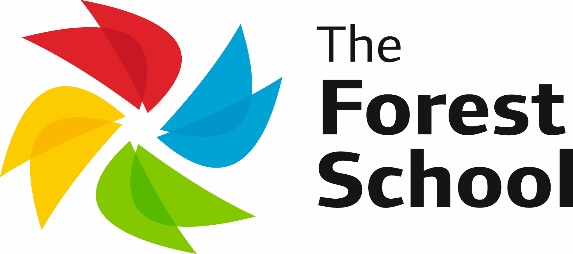 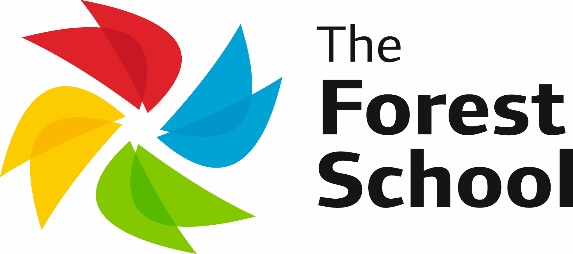 CPS/ewt2nd February 2018Dear Candidate Post of Headteacher: The Forest School - Job Reference 16340Thank you for the interest you have expressed in the above post.   I am delighted you would like to be a part of our mission to find our next inspiring Headteacher.  I am pleased to include the following for your information:Information about The Forest SchoolJob DescriptionPerson SpecificationSchool ProspectusInformation on the localityApplication formSafer Recruiting formChild Protection Policy statementIn your letter of application, please address the person specification and the qualities you have which satisfy the abilities we are looking for.  Wherever possible, provide evidence of impact from your experience as a school leader.Your letter should be no more than two sides of A4 when typed.Visits to the school are warmly encouraged. Please contact the school office on 01403 261086 or office@theforestschool.net to arrange a visit during February and March.The closing date for applications is Tuesday 22nd February 2018 and shortlisting will take place on Thursday 1st March 2018.Interviews will be held on Monday 19th and Tuesday 20th March 2018.Please return your completed application form and supporting letter to:email: HRSchoolAdverts@westsussex.gov.ukOr post to:HR RecruitmentJob Reference No: 16340West Sussex Capita PartnershipGround FloorThe GrangeChichesterPO19 1RGThe Forest School is committed to safeguarding and promoting the welfare of children and young people and expects all staff and volunteers to share this commitment.   There will be a need for the successful applicant to undertake a criminal record check via the DBS.References, one of which should be your Chair of Governors/Headteacher and the other your local authority, may be sought as soon as applications are received. All applications will, of course, be treated with the strictest confidence.Please let me know if you need any support to enable you to participate in the recruitment process.I look forward to receiving your application.Yours sincerelyCliff PurvisMr Cliff PurvisChair of Governors